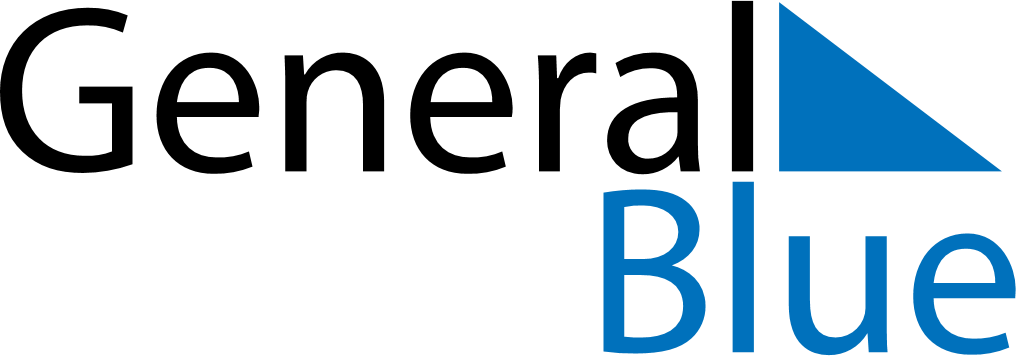 July 2024July 2024July 2024July 2024July 2024July 2024OEverum, Kalmar, SwedenOEverum, Kalmar, SwedenOEverum, Kalmar, SwedenOEverum, Kalmar, SwedenOEverum, Kalmar, SwedenOEverum, Kalmar, SwedenSunday Monday Tuesday Wednesday Thursday Friday Saturday 1 2 3 4 5 6 Sunrise: 3:57 AM Sunset: 10:00 PM Daylight: 18 hours and 2 minutes. Sunrise: 3:58 AM Sunset: 9:59 PM Daylight: 18 hours and 1 minute. Sunrise: 3:59 AM Sunset: 9:58 PM Daylight: 17 hours and 59 minutes. Sunrise: 4:00 AM Sunset: 9:58 PM Daylight: 17 hours and 57 minutes. Sunrise: 4:01 AM Sunset: 9:57 PM Daylight: 17 hours and 55 minutes. Sunrise: 4:02 AM Sunset: 9:56 PM Daylight: 17 hours and 53 minutes. 7 8 9 10 11 12 13 Sunrise: 4:03 AM Sunset: 9:55 PM Daylight: 17 hours and 51 minutes. Sunrise: 4:05 AM Sunset: 9:54 PM Daylight: 17 hours and 49 minutes. Sunrise: 4:06 AM Sunset: 9:53 PM Daylight: 17 hours and 46 minutes. Sunrise: 4:08 AM Sunset: 9:52 PM Daylight: 17 hours and 44 minutes. Sunrise: 4:09 AM Sunset: 9:51 PM Daylight: 17 hours and 41 minutes. Sunrise: 4:11 AM Sunset: 9:49 PM Daylight: 17 hours and 38 minutes. Sunrise: 4:12 AM Sunset: 9:48 PM Daylight: 17 hours and 35 minutes. 14 15 16 17 18 19 20 Sunrise: 4:14 AM Sunset: 9:47 PM Daylight: 17 hours and 32 minutes. Sunrise: 4:15 AM Sunset: 9:45 PM Daylight: 17 hours and 29 minutes. Sunrise: 4:17 AM Sunset: 9:44 PM Daylight: 17 hours and 26 minutes. Sunrise: 4:19 AM Sunset: 9:42 PM Daylight: 17 hours and 23 minutes. Sunrise: 4:21 AM Sunset: 9:40 PM Daylight: 17 hours and 19 minutes. Sunrise: 4:22 AM Sunset: 9:39 PM Daylight: 17 hours and 16 minutes. Sunrise: 4:24 AM Sunset: 9:37 PM Daylight: 17 hours and 12 minutes. 21 22 23 24 25 26 27 Sunrise: 4:26 AM Sunset: 9:35 PM Daylight: 17 hours and 9 minutes. Sunrise: 4:28 AM Sunset: 9:33 PM Daylight: 17 hours and 5 minutes. Sunrise: 4:30 AM Sunset: 9:32 PM Daylight: 17 hours and 1 minute. Sunrise: 4:32 AM Sunset: 9:30 PM Daylight: 16 hours and 57 minutes. Sunrise: 4:34 AM Sunset: 9:28 PM Daylight: 16 hours and 54 minutes. Sunrise: 4:36 AM Sunset: 9:26 PM Daylight: 16 hours and 50 minutes. Sunrise: 4:38 AM Sunset: 9:24 PM Daylight: 16 hours and 46 minutes. 28 29 30 31 Sunrise: 4:40 AM Sunset: 9:22 PM Daylight: 16 hours and 41 minutes. Sunrise: 4:42 AM Sunset: 9:20 PM Daylight: 16 hours and 37 minutes. Sunrise: 4:44 AM Sunset: 9:18 PM Daylight: 16 hours and 33 minutes. Sunrise: 4:46 AM Sunset: 9:15 PM Daylight: 16 hours and 29 minutes. 